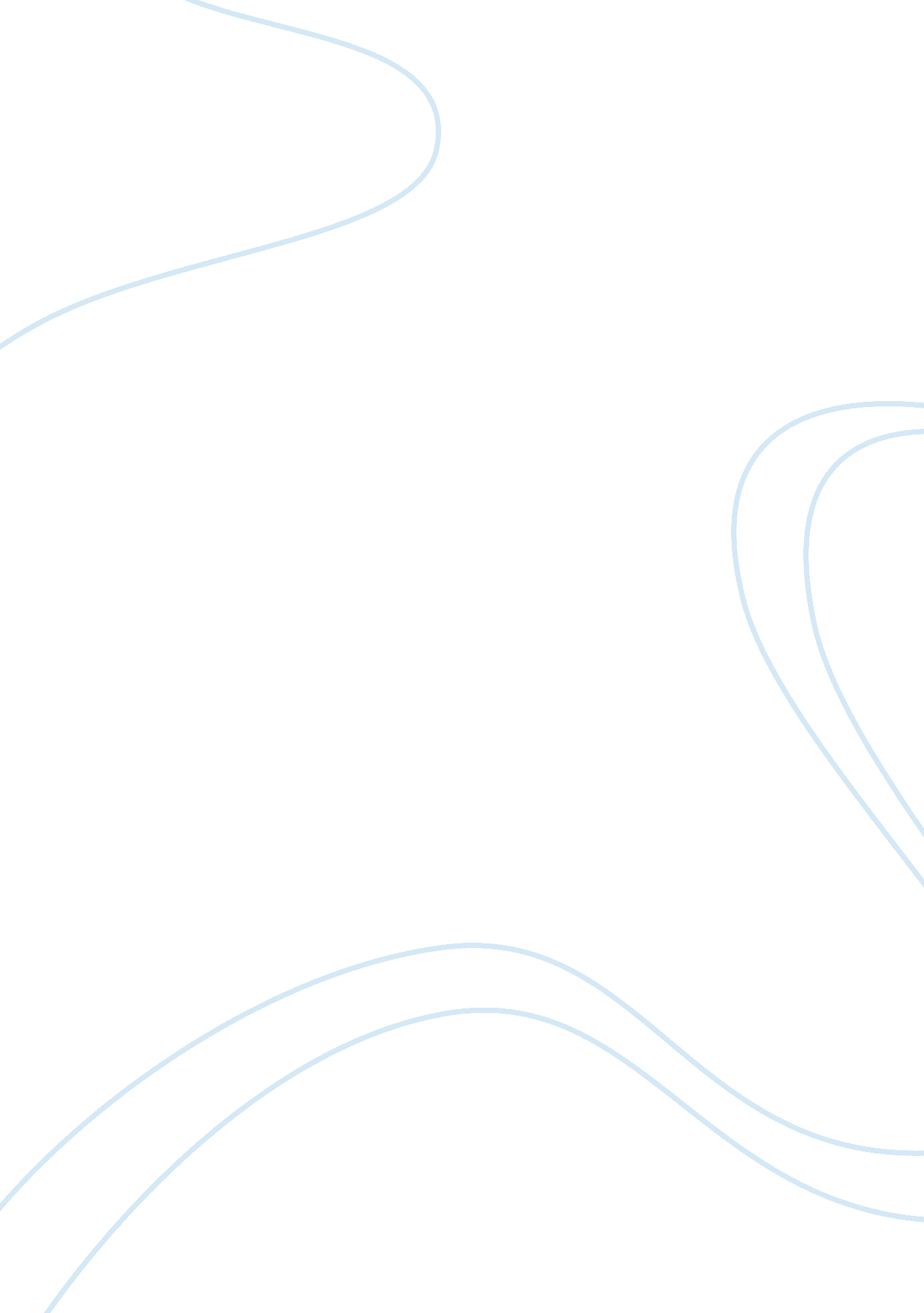 Blackberry pest analysisBusiness, Company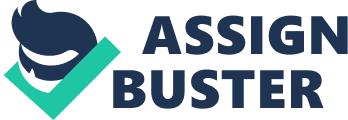 Working Ventures Canadian Fund Inc. Led the first venture round[12] with a C $5, 000, 000 investment with the proceeds being used to complete the development of RIM's two-way paging system hardware and software. A total of in pre- PIP financing was raised by the company prior to its initial public offering on the Toronto Stock Exchange in January 1998 under the symbol RIM. [13] The company worked with RAM Mobile Data and Ericson to turn the Ericson-developed Mobile airless data network into a two-way paging and wireless e-mail network. Pivotal in this development was the release of the[email protected]Pager 950, which started shipping in August 1998. About the size of a bar of soap, this device competed against the Style two-way paging network developed by Motorola. In 1999, RIM 235004421 Blackberry Pest Analysis By Rehear-Munchkin introduced the BlackBerry 850 pager. Named in reticence to the resemblance to its keyboard's keys to the droplets of the blackberry fruit, the device could receive push email from a Microsoft Exchange Server using its complementary server software, BlackBerry Enterprise Server (BESS). The introduction of the BlackBerry set the stage for future enterprise-oriented products from the company, such as the BlackBerry 957 in April 2000, the first BlackBerry smartened. The BlackBerry SO platform and BESS continued to increase in functionality? while the incorporation of encryption and S/MIME support helped BlackBerry devices gain increased usage by governments and 5] BlackBerry Limited, formerly Research In Motion Limited, incorporated on March 7, 1984, is a designer, manufacturer and marketer of wireless solutions for the worldwide mobile communications market. Through the development of integrated hardware, software and services, it provides platforms and solutions for seamless access to information, including e-mail, voice, instant messaging, short message service (SMS), Internet and intranet-based applications and browsing. The Company'stechnologyalso enables an array of third party developers and manufacturers to enhance their products and services through software development kits, wireless connectivity to data and third-party support programs. Its portfolio of products, services and embedded technologies are used by hosannas of organizations and millions of consumers around the world and include the BlackBerry wireless solution, the RIM Wireless Handheld product line, the BlackBerry PlayBook tablet, software development tools and other software and hardware. Effective May 31, 2013, BlackBerry Ltd acquired Croon AS. On March 25, 2011, the Company purchased 100% of the shares of a company whose technology is being incorporated into the Company's developer tools. On April 26, 2011, the Company purchased certain assets of a company whose acquired technologies will be incorporated into the Company's products. In June 2011, the Company acquired Scoreless. On March 8, 2012, the Company acquired Parapet Microwave Inc. Read R oyal Dutch Shell PESTLE analysis During the fiscal year ended March 3, 2012 (fiscal 2012), the Company purchased 100% interests of a company, whose technology will be incorporated into its technology; whose technology offers cloud-based services for storing, sharing, accessing and organizing digital content on mobile devices; whose technology is being incorporated into an application on the BlackBerry PlayBook tablet; whose technology offers a customizable and cross-platform social mobile gaming developer tool kit, and whose genealogy will provide a multi-platform BlackBerry Enterprise Solution for managing and securing mobile devices for enterprises and government organizations. On April 24, 2012, the Company launched BlackBerry 7 smartened, the BlackBerry Curve 9220, for customers in Indonesia. April 18, 2012, it launched BlackBerry 7 smartened, the BlackBerry Curve 9220, for customers in India. On April 17, 2012, it announced availability of the BlackBerry Bold 9790 smartened in Spain. 